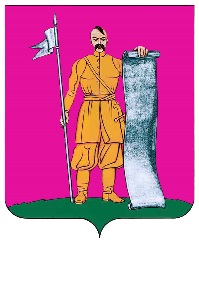 АДМИНИСТРАЦИЯ СТАРОЩЕРБИНОВСКОГО СЕЛЬСКОГО ПОСЕЛЕНИЯ ЩЕРБИНОВСКОГО РАЙОНАПОСТАНОВЛЕНИЕот 01.08.2022                                                                                                        № 236ст-ца СтарощербиновскаяО внесении изменений в постановлениеадминистрации Старощербиновскогосельского поселения Щербиновского районаот 27 марта 2018 г. № 61«Об утверждении муниципальнойпрограммы Старощербиновского сельскогопоселения Щербиновского района«Формирование современной городской средына территории Старощербиновского сельского поселения Щербиновского района»В связи с уточнением объемов финансирования мероприятий на 2022 год и в соответствии с постановлением администрации Старощербиновского сельского поселения Щербиновского района от 14 июля 2014 г. № 259 «О порядке принятия решения о разработке, формирования, реализации и оценки эффективности реализации муниципальных программ Старощербиновского сельского поселения Щербиновского района» (с изменениями от 25 июля 2019 г. № 204; от 14 октября 2019 г. № 346 ), руководствуясь Уставом Старощербиновского сельского поселения Щербиновского района п о с т а н о в л я е т:1. Утвердить изменения, вносимые в постановление администрации Старощербиновского сельского поселения Щербиновского района от 27 марта 2018 г. № 61 «Об утверждении муниципальной программы Старощербиновского сельского поселения Щербиновского района «Формирование современной городской среды на территории Старощербиновского сельского поселения Щербиновского района» (с изменениями от 14 июня 2022 г. № 167) (приложение).2. Отменить постановление администрации Старощербиновского сельского поселения Щербиновского района от 14 июня 2022 г. № 167 «О внесении изменений в постановление администрации Старощербиновского сельского поселения Щербиновского района от 27 марта 2018 г. № 61 «Об утверждении муниципальной программы Старощербиновского сельского поселения Щербиновского района «Формирование современной городской среды на территории Старощербиновского сельского поселения Щербиновского района».3. Общему отделу администрации Старощербиновского сельского поселения Щербиновского района (Шилова И.А.) настоящее постановление:1) разместить на официальном сайте администрации Старощербиновского сельского поселения Щербиновского района в информационно-телекоммуникационной сети «Интернет» (http://starscherb.ru) в меню сайта «Муниципальные программы», «Изменения», «2022 год»;2) официально опубликовать в периодическом печатном издании «Информационный бюллетень органов местного самоуправления Старощербиновского сельского поселения Щербиновского района».4. Постановление вступает в силу на следующий день после его официального опубликования и распространяется на правоотношения, возникшие с       1 января 2022 г.Глава Старощербиновского сельскогопоселения Щербиновского района                                                           Ю.В. ЗленкоИЗМЕНЕНИЯ,вносимые в постановлениеадминистрации Старощербиновского сельскогопоселения Щербиновского района от 27 марта 2018 г. № 61«Об утверждении муниципальной программы Старощербиновскогосельского поселения Щербиновского района«Формирование современной городской среды на территории Старощербиновскогосельского поселения Щербиновского района»Приложение к постановлению изложить в следующей редакции:МУНИЦИПАЛЬНАЯ ПРОГРАММАСтарощербиновского сельского поселенияЩербиновского района«Формирование современной городской среды на территории Старощербиновскогосельского поселения Щербиновского района»1. Характеристика текущего состояния и основные проблемыв сфере реализации муниципальной программы1.1. Характеристика благоустройства дворовых территорий.В Старощербиновском сельском поселении Щербиновского района (далее - сельское поселение) 50 многоквартирных жилых домов, которые имеют общую площадь дворовых территорий 148772 м2, практически все дворовые территорий нуждаются в благоустройстве. Основная часть домов построена более 30 лет назад.Благоустройство дворов жилищного фонда на сегодняшний день в целом по сельскому поселению полностью или частично не отвечает нормативным требованиям.Пришло в негодность асфальтовое покрытие внутриквартальных проездов и тротуаров. Недостаточно производились работы во дворах по уходу за зелеными насаждениями, удалению старых и больных деревьев, не осуществлялась посадка деревьев и кустарников. Зеленые насаждения на дворовых территориях представлены, в основном, зрелыми или перестойными деревьями, не устроены цветники, отсутствуют газоны.В ряде дворов отсутствует освещение придомовых территорий, необходимый набор малых архитектурных форм и обустроенных детских площадок. Отсутствуют специально обустроенные стоянки для автомобилей, что приводит к их хаотичной парковке.Надлежащее состояние придомовых территорий является важным фактором при формировании благоприятной экологической и эстетической городской среды.Проблемы восстановления и ремонта асфальтового покрытия дворов, озеленения, освещения дворовых территорий, на сегодняшний день весьма актуальны и не решены в полном объеме в связи с недостаточным финансированием отрасли.Принимаемые в последнее время меры по частичному благоустройству дворовых территорий не приводят к должному результату, поскольку не основаны на последовательном подходе к решению проблемы и не позволяют консолидировать денежные средства для достижения поставленной цели.К благоустройству дворовых и внутриквартальных территорий необходим последовательный комплексный подход, рассчитанный на среднесрочный период, который предполагает использование программно-целевых методов, обеспечивающих увязку реализации мероприятий по срокам, ресурсам и исполнителям.Основным методом решения проблемы должно стать благоустройство дворовых территорий, которое представляет из себя совокупность мероприятий, направленных на создание и поддержание функционально, экологически и эстетически организованной городской среды, улучшение содержания и безопасности дворовых территорий и территорий кварталов.Благоустройство дворовых территории, предусматривает минимальный перечень работ по благоустройству дворовых территорий (с приложением визуализированного перечня образцов элементов благоустройства, предполагаемых к размещению на дворовой территории) (приложение 4).При этом указанный перечень является исчерпывающим и не может быть расширен.минимальный перечень работ:ремонт дворовых проездов;обеспечение освещения дворовых территорий;установка, замена скамеек, урн для мусора.Дополнительный перечень работ по благоустройству дворовых территорий:оборудование детских и (или) спортивных площадок;устройство, оборудование автомобильных парковок;высадка зелененных насаждений в виде деревьев и многолетних кустарников;устройство, реконструкция, ремонт тротуаров;изготовление дизайн-проектов, проектно-сметной документации и проведение проверки достоверности определения сметной стоимости, прохождение государственной экспертизы;иные виды работ.При этом дополнительный перечень работ реализуется только при условии реализации работ, предусмотренных минимальным перечнем по благоустройству.Адресный перечень дворовых территорий, нуждающихся в благоустройстве (с учетом их физического состояния) и подлежащих благоустройству в период до 2024 года, исходя из минимального перечня работ по благоустройству формируется на основании предложений заинтересованных лиц о включении дворовой территории в муниципальную программу, в соответствии с порядком и сроками представления, рассмотрения и оценки предложений граждан, организаций о включении в муниципальную программу Старощербиновского сельского поселения Щербиновского района «Формирование современной городской среды на территории Старощербиновского сельского поселения Щербиновского района», утверждаемой администрацией Старощербиновского сельского поселения Щербиновского района.Администрация Старощербиновского сельского поселения Щербиновского района вправе исключать из адресного перечня дворовых территорий, подлежащих благоустройству в рамках реализации муниципальной программы, территории, расположенные вблизи многоквартирных домов, физический износ основных конструктивных элементов (крыша, стены, фундамент) которых превышает 70 процентов, а также территории, которые планируются к изъятию для муниципальных или государственных нужд в соответствии с генеральным планом соответствующего поселения при условии одобрения решения об исключении указанных территорий из адресного перечня дворовых территорий и общественных территорий межведомственной комиссией в порядке, установленном такой комиссией.Администрация Старощербиновского сельского поселения Щербиновского района вправе исключать из адресного перечня дворовых территорий, подлежащих благоустройству в рамках реализации муниципальной программы, дворовые территории, собственники помещений многоквартирных домов которых приняли решение об отказе от благоустройства дворовой территории в рамках реализации соответствующей программы или не приняли решения о благоустройстве дворовой территории в сроки, установленные соответствующей программой. При этом исключение дворовой территории из перечня дворовых территорий, подлежащих благоустройству в рамках реализации муниципальной программы, возможно только при условии одобрения соответствующего решения муниципального образования межведомственной комиссией в порядке, установленном такой комиссией.1.2. Характеристика сферы благоустройства общественных территорий.Площадь общественных территорий станицы Старощербиновской составляет 70553,7 м2.Внешний облик станицы Старощербиновской, его эстетический вид во многом зависят от степени благоустроенности территории, от площади озеленения.Благоустройство территории это деятельность по реализации комплекса мероприятий, направленная на обеспечение и повышение комфортности условий проживания граждан, по поддержанию и улучшению санитарного и эстетического состояния территории сельского поселения, по содержанию территории населенных пунктов и расположенных на таких территориях объектов, в том числе территорий общего пользования, земельных участков, зданий, строений, сооружений, прилегающих территорий.Озелененные территории вместе с насаждениями и цветниками создают образ сельского поселения, формируют благоприятную и комфортную среду для жителей и гостей поселения, выполняют рекреационные и санитарно-защитные функции. Они являются составной частью природного богатства города и важным условием его инвестиционной привлекательности.Для обеспечения благоустройства общественных территорий целесообразно проведение следующих мероприятий:1) озеленение, уход за зелеными насаждениями;2) оборудование малыми архитектурными формами, фонтанами, иными некапитальными объектами;3) устройство пешеходных дорожек,4) освещение территорий, в т. ч. декоративное;5) обустройство площадок для отдыха, детских, спортивных площадок;6) установка скамеек и урн, контейнеров для сбора мусора;7) оформление цветников;8) обеспечение физической, пространственной и информационной доступности общественных территорий для инвалидов и других маломобильных групп населения;9) изготовление дизайн-проектов, проектно-сметной документации и проведение проверки достоверности определения сметной стоимости, прохождение государственной экспертизы;10) иные виды работ.	Адресный перечень общественных территорий, расположенных на территории сельского поселения, нуждающихся и подлежащих благоустройству до 2024 года, указан в приложение5 к муниципальной программе.	При реализации муниципальной программы возможно возникновение следующих рисков, которые могут препятствовать достижению планируемых результатов: риски, связанные с изменением бюджетного законодательства; финансовые риски: финансирование муниципальной программы не в полном объеме, в связи с неисполнением доходной части бюджета сельского поселения. В таком случае муниципальная программа подлежит корректировке.1.3. Характеристика сферы благоустройства объектов, находящихся в частной собственности (пользовании) и прилегающих к ним территорийПод объектами, находящимися в частной собственности (пользовании) и прилегающими к ним территориями в настоящей муниципальной программе следует понимать объекты недвижимого имущества (включая объекты незавершенного строительства и земельные участки, находящиеся в собственности (пользовании) юридических лиц и индивидуальных предпринимателей, а также индивидуальные жилые дома и земельные участки, предоставленные для их размещения. Значительная часть застроенной территории находится в частной собственности юридических и физических лиц и предназначена для строительства и эксплуатации объектов различного назначения: жилой застройки, зданий общественного-делового и производственного назначения и т.д. Данные объекты являются элементами формирования городской среды и должны соответствовать критериям качества и комфорта, установленным на территории сельского поселения с целью формирования единого облика.Благоустройство таких территорий должно осуществляться собственниками объектов, а также правообладателями земельных участков, согласно установленным нормам в части содержания: территорий, зданий, озеленения, вывесок и рекламы, выполнения уборки и т.д.Требования к благоустройству таких объектов содержатся в Правилах благоустройства территории Старощербиновского сельского поселения Щербиновского района (далее – Правила благоустройства) утвержденные решением Совета Старощербиновского сельского поселения Щербиновского района от   30 ноября 2018 г. № 5 «Об утверждении Правил благоустройства территории Старощербиновского сельского поселения Щербиновского района» (с изменениями от 05 июля 2019 г. № 1).Выполнение требований Правил благоустройства позволит сформировать комфортную среду проживания, отвечающую современным требованиям архитектурно-пространственной организации, сформировать единый облик сельского поселения как благоустроенного, ухоженного пространства.Адресный перечень объектов недвижимого имущества (включая объекты незавершенного строительства) и земельных участков, находящихся в собственности (пользовании) юридических лиц и индивидуальных предпринимателей, которые подлежат благоустройству не позднее последнего года реализации федерального проекта за счет средств указанных лиц в соответствии с требованиями утвержденных в муниципальном образовании правил благоустройства территории приведен ниже в таблице.1.4. Положения, включаемые в муниципальную программу для получения федеральной субсидии.Форму и минимальную долю финансового и (или) трудового участия граждан, заинтересованных лиц, организаций в выполнении минимального и дополнительного перечней работ по благоустройству дворовых территорий многоквартирных домов определяет субъект Российской Федерации.Кроме финансового (денежного) участия, участие может быть в неденежной форме - трудовое участие. В частности, этом может быть:1) выполнение жителями неоплачиваемых работ, не требующих специальной квалификации, как например: подготовка объекта (дворовой территории) к началу работ (земляные работы, снятие старого оборудования, уборка мусора), и другие работы (покраска оборудования, озеленение территории посадка деревьев, охрана объекта), проведение субботников;2) предоставление строительных материалов, техники и так далее;3) обеспечение благоприятных условий для работы подрядной организации, выполняющей работы и для ее работников (горячий чай, печенье и так далее).Дополнительный и минимальный перечень работ по благоустройству дворовых территорий многоквартирных домов, выполняемых по решению и за счет заинтересованных лиц при обязательном софинансировании таких мероприятий из местного бюджета, а также стоимость работ, форма и минимальная доля финансового и (или) трудового участия заинтересованных лиц в выполнении дополнительных работ определяется исходя из соответствующего перечня, утвержденного государственной программой Краснодарского края формирования современной городской среды.В рамках дополнительного перечня работ по благоустройству дворовых территорий требуется трудовое участие заинтересованных лиц, которое выполняется в форме однодневного субботника по уборке дворовой территории. Кроме трудового участия, вклад может быть внесен в форме финансового (денежного) участия.При выборе формы финансового участия заинтересованных лиц в реализации мероприятий по благоустройству дворовых территорий в рамках минимального и дополнительного перечня работ, доля участия определяется как процент стоимости мероприятий по благоустройству дворовой территории.Дополнительный перечень работ по благоустройству дворовых территорий многоквартирных домов выполняется при условии обязательного софинансирования собственниками помещений многоквартирного дома работ по благоустройству дворовых территорий в размере не менее 20 процентов стоимости выполнения таких работ. Такое условие распространяется на дворовые территории, включенные в соответствующую программу после вступления в силу постановления Правительства Российской Федерации от 9 февраля 2019 г. № 106 «О внесении изменений в приложение № 15 к государственной программе Российской Федерации «Обеспечение доступным и комфортным жильем и коммунальными услугами граждан Российской Федерации».	При проведении работ по благоустройству дворовых территорий многоквартирных домов исходя из дополнительного и минимального перечня работ обязательно наличие решения собственников помещений в многоквартирном доме, дворовая территория которого благоустраивается, о принятии созданного в результате благоустройства имущества в состав общего имущества многоквартирного дома. Комплексное благоустройство дворовых и общественных территорий позволит поддержать их в удовлетворительном состоянии, повысить уровень благоустройства, выполнить архитектурно- планировочную организацию территории, обеспечить здоровые условия отдыха и жизни жителей.Предельной датой заключения соглашений по результатам закупки товаров, работ и услуг для обеспечения муниципальных нужд в целях реализации муниципальной программы определить -1 апреля года предоставления субсидии (для заключения соглашений на выполнение работ по благоустройству общественных территорий) либо 1 февраля года предоставления субсидии (для заключения соглашений на выполнение работ по благоустройству дворовых территорий), за исключением:в случае обжалования действий (бездействия) заказчика и (или) комиссии по осуществлению закупок и (или) оператора электронной площадки при осуществлении закупки товаров, работ, услуг в порядке, установленном законодательством Российской Федерации, предусмотреть продление срока заключения таких соглашений на срок указанного обжалования;в случае проведения повторного конкурса или новой закупки, если конкурс признан не состоявшимся по основаниям, предусмотренным законодательством Российской Федерации, предусмотреть продление срока заключения таких соглашений на срок проведения конкурсных процедур;в случае заключения соглашений в пределах экономии средств при расходовании субсидии в целях реализации муниципальной программы, в том числе мероприятий по цифровизации городского хозяйства, включенных в муниципальную программу, предусмотреть продление срока заключения таких соглашений на срок до 15 декабря года предоставления субсидии.Порядок разработки, обсуждения, согласования и утверждения дизайн-проекта благоустройства дворовой территории многоквартирного дома, расположенного на территории сельского поселения, а также дизайн-проекта благоустройства общественной территории осуществляется в соответствии с постановлением администрации Старощербиновского сельского поселения Щербиновского района от 20 декабря 2017 г. № 363 «Об утверждении Порядка разработки, обсуждения с заинтересованными лицами и утверждения дизайн-проекта благоустройства дворовой территории многоквартирного дома, расположенного на территории Старощербиновского сельского поселения Щербиновского района, а также дизайн-проекта благоустройства территории общего пользования».Для повышение уровня благоустройства и совершенствование внешнего облика территории сельского поселения немаловажное значение имеют мероприятия по инвентаризации уровня благоустройства индивидуальных жилых домов и земельных участков, предоставленных для их размещения, с заключением по результатам инвентаризации соглашений с собственниками (пользователями) указанных домов (собственниками (пользователями) земельных участков) об их благоустройстве не позднее последнего года реализации федерального проекта за счет средств указанных лиц в соответствии с требованиями утвержденных в муниципальном образовании правил благоустройства территории.1.5. Вовлечение граждан, организаций в процесс обсуждения проекта муниципальной программы, отбора дворовых территорий, общественных территорий для включения в муниципальную программу.Участие граждан, организаций должны быть направлены на наиболее полное включение всех заинтересованных сторон, на выявление их истинных интересов и ценностей, на достижение согласия по целям и планам реализации проектов по благоустройству дворовых территорий, общественных территорий.Обсуждение общественных территорий подлежащих благоустройству, проектов благоустройства указанных территорий должно быть открытым. Все решения, касающиеся благоустройства общественных территорий должны приниматься открыто и гласно, с учетом мнения жителей сельского поселения.1.6. Ожидаемые и конечные результаты реализации программы.Реализация программы позволит к концу 2024 года: улучшить содержание объектов благоустройства, зеленых насаждений и, в целом, внешнего облика сельского поселения;улучшить состояние дворовых территорий многоквартирных домов.К окончанию срока реализации программы предполагается достижение следующих результатов и эффектов:повышение уровня благоустройства и совершенствование внешнего облика территории сельского поселения;повышение уровня комплексного благоустройства для повышения качества жизни граждан на территории сельского поселения;повышение эстетического качества среды территории и формирование современного облика сельского поселения, сочетающего в себе элементы новизны и привлекательности;создание благоприятных и комфортных условий проживания и отдыха населения.2. Цели, задачи и целевые показатели, сроки и этапы реализациимуниципальной программы2.1. Цель муниципальной программы - повышение качества и комфорта городской среды на территории сельского поселения.2.2. Для достижения цели требуется решение следующих задач:1) обеспечение формирования единого облика сельского поселения;2) обеспечение создания, содержания и развития объектов благоустройства на территории сельского поселения.2.3. Целевые показатели реализации муниципальной программы приведены в приложении 2 к муниципальной программе. 2.4. Срок реализации муниципальной программы: 2018 - 2024 годы.2.5. Этапы реализации муниципальной программы, не установлены.3. Перечень и краткое описание подпрограмм и основных мероприятий муниципальной программы3.1. В рамках муниципальной программы подпрограммы не реализуются.3.2. В рамках муниципальной программы реализуется следующие основные мероприятия:Основное мероприятие № 1 «Благоустройство общественных и дворовых территорий». В рамках данного мероприятия осуществляется благоустройство общественных и дворовых территорий.3.3. Перечень основных мероприятий муниципальной программы изложен в приложении 3.4. Обоснование ресурсного обеспечениямуниципальной программы4.1. Финансирование реализации муниципальной программы будет осуществляется за счет средств местного бюджета на условиях софинансирования расходных обязательств с федеральным и краевым бюджетом в рамках государственной программой Краснодарского края «Формирование современной городской среды», утвержденной постановлением главы администрации (губернатора) Краснодарского края от 31 августа 2017 г. № 655 «Об утверждении государственной программы Краснодарского края «Формирование современной городской среды».Предоставление субсидии из краевого бюджета бюджету сельского поселения на софинансирование расходных обязательств, возникающих при реализации муниципальных программ, направленных на организацию благоустройства территории городских округов, поселений реализуется в соответствии с приоритетным проектом «Формирование комфортной городской среды».Объемы финансирования мероприятий могут уточняться в соответствии с решением о местном бюджете.5. Прогноз сводных показателей муниципальных заданийна оказание муниципальных услуг (выполнение работ)муниципальными учреждениями Старощербиновскогосельского поселения Щербиновского района в сферереализации муниципальной программы на очереднойфинансовый год и плановый период5.1. Муниципальной программой не предусмотрено оказание муниципальных услуг (выполнение работ) муниципальными учреждениями Старощербиновского сельского поселения Щербиновского района. 6. Методика оценки эффективности реализациимуниципальной программы6.1. Оценка эффективности реализации муниципальной программы осуществляется в соответствии с методикой оценки эффективности реализации муниципальной программы Старощербиновского сельского поселения Щербиновского района, изложенной в приложении№ 5 к Порядку принятия решения о разработке, формирования, реализации и оценки эффективности реализации муниципальных программ Старощербиновского сельского поселения Щербиновского района, утвержденным постановлением администрации Старощербиновского сельского поселения Щербиновского района от 14 июля 2014 г. № 259 «О порядке принятия решения о разработке, формирования, реализации и оценки эффективности реализации муниципальных программ Старощербиновского сельского поселения Щербиновского района».7. Механизм реализации муниципальной программы и контроль за ее выполнением7.1. Текущее управление муниципальной программой осуществляет ее координатор, который:обеспечивает разработку муниципальной программы;формирует структуру муниципальной программы; организует реализацию муниципальной программы;принимает решение о необходимости внесения в установленном порядке изменений в муниципальную программу;несет ответственность за достижение целевых показателей муниципальной программы;осуществляет подготовку предложений по объемам и источникам финансирования реализации муниципальной программы; проводит мониторинг реализации муниципальной программы; ежегодно проводит оценку эффективности реализации муниципальной программы;готовит ежегодный доклад о ходе реализации муниципальной программы и оценке эффективности ее реализации;организует информационную и разъяснительную работу, направленную на освещение целей и задач муниципальной программы в информационно-телекоммуникационной сети «Интернет» на официальном сайте администрации Старощербиновского сельского поселения Щербиновского района (http://starsсherb.ru).7.2. Координатор муниципальной программы ежегодно, не позднее              31 декабря текущего финансового года, разрабатывает план реализации муниципальной программы на очередной год (далее - план реализации муниципальной программы) по форме согласно приложению № 9 к Порядку принятия решения о разработке, формирования, реализации и оценки эффективности реализации муниципальных программ Старощербиновского сельского поселения Щербиновского района, утвержденным постановлением администрации Старощербиновского сельского поселения Щербиновского района от 14 июля 2014 г. № 259 «О порядке принятия решения о разработке, формирования, реализации и оценки эффективности реализации муниципальных программ Старощербиновского сельского поселения Щербиновского района». План реализации муниципальной программы направляется координатором муниципальной программы в финансово-экономический отдел администрации Старощербиновского сельского поселения Щербиновского района (далее - финансово-экономический отдел) в течение трех рабочих дней с даты подписания.План реализации муниципальной программы составляется в разрезе основных мероприятий, планируемых к реализации в очередном году.7.3. В процессе реализации муниципальной программы ее координатор может принимать решения о внесении изменений в план реализации муниципальной программы. Изменения в план реализации муниципальной программы при необходимости следует вносить не чаще 1 раза в квартал. В случае принятия координатором муниципальной программы решения о внесении изменений в план реализации муниципальной программы он уведомляет об этом финансово-экономический отдел в течение 3 рабочих дней после его корректировки.7.4. Координатор муниципальной программы осуществляет контроль за выполнением плана реализации муниципальной программы.7.5. Мониторинг реализации муниципальной программы осуществляется по отчетным формам согласно приложению № 10 и приложению № 11 к Порядку принятия решения о разработке, формирования, реализации и оценки эффективности реализации муниципальных программ Старощербиновского сельского поселения Щербиновского района, утвержденным постановлением администрации Старощербиновского сельского поселения Щербиновского района от 14 июля 2014 г. № 259 «О порядке принятия решения о разработке, формирования, реализации и оценки эффективности реализации муниципальных программ Старощербиновского сельского поселения Щербиновского района».7.6. Координатор муниципальной программы ежеквартально, до 20-го числа месяца, следующего за отчетным кварталом, представляет в финансово-экономический отдел заполненные отчетные формы мониторинга реализации муниципальной программы. Отчетными периодами при предоставлении отчетных форм являются: 1 квартал, первое полугодие, 9 месяцев, год.7.7. Координатор муниципальной программы ежегодно, до 15 февраля года, следующего за отчетным годом, направляет в финансово-экономический отдел доклад о ходе реализации муниципальной программы на бумажных и электронных носителях.Доклад о ходе реализации муниципальной программы должен содержать:сведения о фактических объемах финансирования муниципальной программы в целом, в разрезе основных мероприятий и в разрезе источников финансирования;сведения о фактическом выполнении основных мероприятий с указанием причин их невыполнения или неполного выполнения;сведения о соответствии фактически достигнутых целевых показателей реализации муниципальной программы, основных мероприятий плановым показателям, установленным муниципальной программой;оценку эффективности реализации муниципальной программы. К докладу о ходе реализации муниципальной программы прилагаются отчеты об исполнении целевых показателей муниципальной программы, основных мероприятий. В случае расхождений между плановыми и фактическими значениями объемов финансирования и целевых показателей координатором муниципальной программы проводится анализ факторов и указываются в докладе о ходе реализации муниципальной программы причины, повлиявшие на такие расхождения. По завершению срока реализации муниципальной программы в отчетном году, координатор муниципальной программы представляет в финансово-экономический отдел доклад о результатах ее выполнения, включая оценку эффективности реализации муниципальной программы за истекший год и весь период реализации муниципальной программы.Координатор муниципальной программы несет ответственность за достоверность данных, представленных в рамках мониторинга реализации муниципальной программы и в ежегодных докладах о ходе реализации муниципальной программы.7.8. Финансово-экономический отдел ежегодно, до 1 апреля года, следующего за отчетным, формирует и представляет в Совет Старощербиновского сельского поселения Щербиновского района сводный годовой доклад о ходе реализации и об оценке эффективности реализации муниципальных программ, подготовленный на основе докладов о ходе реализации муниципальных программ, представленных координаторами муниципальных программ в соответствии с постановлением администрации Старощербиновского сельского поселения Щербиновского района от 14 июля 2014 г. № 259 «О порядке принятия решения о разработке, формирования, реализации и оценки эффективности реализации муниципальных программ Старощербиновского сельского поселения Щербиновского района». 7.9. При реализации мероприятия муниципальной программы (основного мероприятия) координатор муниципальной программы может выступать муниципальным заказчиком (заказчиком) и (или) главным распорядителем (распорядителем) бюджетных средств, а также исполнителем (в случае если мероприятие не предполагает финансирования за счет средств бюджета Старощербиновского сельского поселения Щербиновского района).7.10. Согласно Федеральному закону от 5 апреля 2013 г. № 44-ФЗ «О контрактной системе в сфере закупок товаров, работ, услуг для обеспечения государственных и муниципальных нужд» муниципальным заказчиком может выступать администрация Старощербиновского сельского поселения Щербиновского района, заказчиком могут выступить муниципальные учреждения Старощербиновского сельского поселения Щербиновского района.7.11. Муниципальный заказчик (заказчик):заключает муниципальные контракты в установленном законодательством порядке согласно Федеральному закону от 5 апреля 2013 г. № 44-ФЗ «О контрактной системе в сфере закупок товаров, работ, услуг для обеспечения государственных и муниципальных нужд»;проводит анализ выполнения мероприятия;несет ответственность за нецелевое и неэффективное использование выделенных в его распоряжение бюджетных средств;осуществляет согласование с координатором муниципальной программы возможных сроков выполнения мероприятия, предложений по объемам и источникам финансирования.7.12. Главный распорядитель (распорядитель) бюджетных средств в пределах полномочий, установленных бюджетным законодательством Российской Федерации:обеспечивает результативность, адресность и целевой характер использования бюджетных средств в соответствии с утвержденными ему бюджетными ассигнованиями и лимитами бюджетных обязательств;обеспечивает предоставление субсидий, субвенций и иных межбюджетных трансфертов, а также иных субсидий и бюджетных инвестиций в установленном порядке;обеспечивает соблюдение получателями субсидий, субвенций и иных межбюджетных трансфертов, а также иных субсидий и бюджетных инвестиций условий, целей и порядка, установленных при их предоставлении.7.13. Исполнитель:обеспечивает реализацию мероприятия и проводит анализ его выполнения;представляет отчетность координатору муниципальной программы о результатах выполнения основного мероприятия.Начальник отдела жилищно-коммунальногохозяйства и благоустройстваадминистрации Старощербиновскогосельского поселения Щербиновского района                                           М.В. КодолаПАСПОРТмуниципальной программыСтарощербиновского сельского поселенияЩербиновского района «Формирование современнойгородской среды на территории Старощербиновскогосельского поселения Щербиновского района»Ресурсное обеспечениеОбщий объем финансирования, необходимый для реализации мероприятий муниципальной программы, составляет: 80381550 рублей, в том числе:Начальник отдела жилищно-коммунальногохозяйства и благоустройстваадминистрации Старощербиновскогосельского поселенияЩербиновского района                                                                          М.В. КодолаЦЕЛИ, ЗАДАЧИ И ЦЕЛЕВЫЕ ПОКАЗАТЕЛИмуниципальной программы Старощербиновского сельского поселения Щербиновского района«Формирование современной городской среды на территории Старощербиновского сельского поселенияЩербиновского района» Начальник отделажилищно-коммунальногохозяйства и благоустройстваадминистрацииСтарощербиновскогосельского поселенияЩербиновского района                                                                                                                                                      М.В. КодолаПЕРЕЧЕНЬосновных мероприятий муниципальной программы Старощербиновского сельского поселения Щербиновского района«Формирование современной городской среды на территории Старощербиновского сельского поселения Щербиновского района»Начальник отделажилищно-коммунальногохозяйства и благоустройстваадминистрацииСтарощербиновскогосельского поселенияЩербиновского района                                                                                                                                                     М.В. КодолаМинимальный перечень работпо благоустройству дворовых территориймногоквартирных домов (с приложением визуализированного перечня образцовэлементов благоустройства, предполагаемых к размещению на дворовой территории) Начальник отделажилищно-коммунальногохозяйства и благоустройстваадминистрацииСтарощербиновскогосельского поселенияЩербиновского района                                                                                                                                                      М.В. КодолаАдресный перечень общественных территорий муниципального образования Старощербиновское сельское поселение Щербиновского района,подлежащих и нуждающихся благоустройству до 2024 года Начальник отделажилищно-коммунальногохозяйства и благоустройстваадминистрацииСтарощербиновскогосельского поселенияЩербиновского района                                                                                                                                                      М.В. КодолаАдресный перечень общественных территорий муниципального образования Старощербиновское сельское поселение Щербиновского района,подлежащих и нуждающихся благоустройству до 2024 года (за счет средств бюджетных и внебюджетных источников)*- благоустройство общественной территории производится за счет внебюджетных источников                                                                                                                                                                                                        ».Начальник отделажилищно-коммунальногохозяйства и благоустройстваадминистрацииСтарощербиновскогосельского поселенияЩербиновского района                                                                                                                                                    М.В. КодолаПриложениеУТВЕРЖДЕНЫпостановлением администрации Старощербиновскогосельского поселенияЩербиновского районаот 01.08.2022 № 236«ПриложениеУТВЕРЖДЕНАПостановлением администрацииСтарощербиновского сельскогоПоселения Щербиновского районаот 27 марта 2018 г. № 61(в редакции постановленияадминистрации Старощербиновскогосельского поселения Щербиновского районаот 01.08.2022 № 236№ п/пАдрес объектов недвижимогоимущества (включая объектынезавершенного строительства)и земельных участковКадастровыйномер земельного участкаСобственник(пользователь)1«Замощение, озеленение земельного участка по улице Красная, 56»23:36:0707016:18собственники торгового комплекса по улице Красная, дом 56Годы реализацииОбъемы финансирования, рублейОбъемы финансирования, рублейОбъемы финансирования, рублейОбъемы финансирования, рублейОбъемы финансирования, рублейГоды реализацииВсегов разрезе источников финансированияв разрезе источников финансированияв разрезе источников финансированияв разрезе источников финансированияГоды реализацииВсегоместныйбюджеткраевой бюджетфедеральный бюджетвнебюджетныеисточники123456Основное мероприятие № 1 «Благоустройство общественных и дворовых территорий»Основное мероприятие № 1 «Благоустройство общественных и дворовых территорий»Основное мероприятие № 1 «Благоустройство общественных и дворовых территорий»Основное мероприятие № 1 «Благоустройство общественных и дворовых территорий»Основное мероприятие № 1 «Благоустройство общественных и дворовых территорий»Основное мероприятие № 1 «Благоустройство общественных и дворовых территорий»201800000201900000202015806912278611352083212499967020212275360002275360000202241821038864573822976000101993000202300000202400000Всего по основному мероприятию803815501143185146250432226992670Общий объем финансирования по муниципальной программеОбщий объем финансирования по муниципальной программеОбщий объем финансирования по муниципальной программеОбщий объем финансирования по муниципальной программеОбщий объем финансирования по муниципальной программеОбщий объем финансирования по муниципальной программе20180000020190000020201580691227861135208321249996702021227536000227536000020224182103886457382297600010199300020230000020240000Всегопо программе803815501143185146250432226992670Приложение 1к муниципальной программеСтарощербиновскогосельского поселенияЩербиновского района«Формирование современнойгородской среды натерритории Старощербиновскогосельского поселенияЩербиновского района»Наименование муниципальной программымуниципальная программа Старощербиновского сельского поселения Щербиновского района «Формирование современной городской среды на территории Старощербиновского сельского поселения Щербиновского района» (далее - муниципальная программа)Координатор муниципальной программыотдел жилищно-коммунального хозяйства и благоустройства администрации Старощербиновского сельского поселения Щербиновского районаКоординаторы подпрограмм муниципальной программыне предусмотренУчастники муниципальнойпрограммыне предусмотрен Подпрограммы муниципальной программыне предусмотреныОсновные мероприятия муниципальной программыблагоустройство общественных и дворовых территорийЦели муниципальной программыповышение качества и комфорта городской среды на территории Старощербиновского сельского поселения Щербиновского района (далее - сельское поселение)Задачи муниципальной программы1) обеспечение формирования единого облика сельского поселения;2) обеспечение создания, содержания и развития объектов благоустройства на территории сельского поселения;Перечень целевых показателей муниципальной программы1) количество благоустроенных общественных территорий;2) количество благоустроенных дворовых территорий многоквартирных домов;3) количество установленных детских игровых площадокЭтапы и сроки реализации муниципальной программыэтапы не предусмотрены,срок реализации: 2018 - 2024 годыОбъемы и источникифинансированиямуниципальнойпрограммыобщий объем финансирования муниципальной программы составляет 80381550 рублей, в том числе:бюджет Старощербиновского сельского поселения Щербиновского района -11431851 рубль, в том числе по годам реализации:2018 год – 0 рублей;2019 год - 0 рублей;2020 год - 2786113 рублей;2021 год - 0 рублей;2022 год - 8645738 рублей;2023 год - 0 рублей;2024 год - 0 рублей.бюджет Краснодарского края: 46250432 рубля, в том числе по годам реализации:2018 год - 0 рублей;2019 год - 0 рублей;2020 год - 520832 рубля;2021 год - 22753600 рублей;2022 год - 22976000 рублей;2023 год - 0 рублей;2024 год - 0 рублей.федеральный бюджет 22699267 рублей, в том числе по годам реализации:2018 год - 0 рублей;2019 год - 0 рублей;2020 год - 12499967 рублей;2021 год - 0 рублей;2022 год - 10199300 рублей;2023 год - 0 рублей;2024 год - 0 рублейКонтроль за выполнением муниципальной программыотделом жилищно-коммунального хозяйства и благоустройства администрации Старощербиновского сельского поселения Щербиновского района.Годы реализацииОбъемы финансирования, тыс. рублейОбъемы финансирования, тыс. рублейОбъемы финансирования, тыс. рублейОбъемы финансирования, тыс. рублейОбъемы финансирования, тыс. рублейГоды реализацииВсегов разрезе источников финансированияв разрезе источников финансированияв разрезе источников финансированияв разрезе источников финансированияГоды реализацииВсегоместныйбюджеткраевой бюджетфедеральный бюджетвнебюджетныеисточники201800000201900000202015806912278611352083212499967020212275360002275360000202241821038864573822976000101993000202300000202400000Всего по основному мероприятию803815501143185146250432226992670Приложение 2к муниципальной программеСтарощербиновского сельскогопоселения Щербиновского района«Формирование современной городской среды на территорииСтарощербиновского сельскогопоселения Щербиновского района»№п/пНаименование целевогопоказателяЕдиницаизмеренияЗначение показателейЗначение показателейЗначение показателейЗначение показателейЗначение показателейЗначение показателейЗначение показателейЗначение показателейЗначение показателей№п/пНаименование целевогопоказателяЕдиницаизмерения2018 год2019 год2019 год2020 год2020 год2021 год2022 год2023 год2024 год12345566789101муниципальная программа Старощербиновского сельского поселения Щербиновского района «Формирование современной городской среды на территории Старощербиновского сельского поселения Щербиновского района» муниципальная программа Старощербиновского сельского поселения Щербиновского района «Формирование современной городской среды на территории Старощербиновского сельского поселения Щербиновского района» муниципальная программа Старощербиновского сельского поселения Щербиновского района «Формирование современной городской среды на территории Старощербиновского сельского поселения Щербиновского района» муниципальная программа Старощербиновского сельского поселения Щербиновского района «Формирование современной городской среды на территории Старощербиновского сельского поселения Щербиновского района» муниципальная программа Старощербиновского сельского поселения Щербиновского района «Формирование современной городской среды на территории Старощербиновского сельского поселения Щербиновского района» муниципальная программа Старощербиновского сельского поселения Щербиновского района «Формирование современной городской среды на территории Старощербиновского сельского поселения Щербиновского района» муниципальная программа Старощербиновского сельского поселения Щербиновского района «Формирование современной городской среды на территории Старощербиновского сельского поселения Щербиновского района» муниципальная программа Старощербиновского сельского поселения Щербиновского района «Формирование современной городской среды на территории Старощербиновского сельского поселения Щербиновского района» муниципальная программа Старощербиновского сельского поселения Щербиновского района «Формирование современной городской среды на территории Старощербиновского сельского поселения Щербиновского района» муниципальная программа Старощербиновского сельского поселения Щербиновского района «Формирование современной городской среды на территории Старощербиновского сельского поселения Щербиновского района» муниципальная программа Старощербиновского сельского поселения Щербиновского района «Формирование современной городской среды на территории Старощербиновского сельского поселения Щербиновского района» 1Цель: повышение качества и комфорта городской среды на территории сельского поселенияЦель: повышение качества и комфорта городской среды на территории сельского поселенияЦель: повышение качества и комфорта городской среды на территории сельского поселенияЦель: повышение качества и комфорта городской среды на территории сельского поселенияЦель: повышение качества и комфорта городской среды на территории сельского поселенияЦель: повышение качества и комфорта городской среды на территории сельского поселенияЦель: повышение качества и комфорта городской среды на территории сельского поселенияЦель: повышение качества и комфорта городской среды на территории сельского поселенияЦель: повышение качества и комфорта городской среды на территории сельского поселенияЦель: повышение качества и комфорта городской среды на территории сельского поселенияЦель: повышение качества и комфорта городской среды на территории сельского поселения1Задача: 1) обеспечение формирования единого облика сельского поселения;2) обеспечение создания, содержания и развития объектов благоустройства на территории сельского поселенияЗадача: 1) обеспечение формирования единого облика сельского поселения;2) обеспечение создания, содержания и развития объектов благоустройства на территории сельского поселенияЗадача: 1) обеспечение формирования единого облика сельского поселения;2) обеспечение создания, содержания и развития объектов благоустройства на территории сельского поселенияЗадача: 1) обеспечение формирования единого облика сельского поселения;2) обеспечение создания, содержания и развития объектов благоустройства на территории сельского поселенияЗадача: 1) обеспечение формирования единого облика сельского поселения;2) обеспечение создания, содержания и развития объектов благоустройства на территории сельского поселенияЗадача: 1) обеспечение формирования единого облика сельского поселения;2) обеспечение создания, содержания и развития объектов благоустройства на территории сельского поселенияЗадача: 1) обеспечение формирования единого облика сельского поселения;2) обеспечение создания, содержания и развития объектов благоустройства на территории сельского поселенияЗадача: 1) обеспечение формирования единого облика сельского поселения;2) обеспечение создания, содержания и развития объектов благоустройства на территории сельского поселенияЗадача: 1) обеспечение формирования единого облика сельского поселения;2) обеспечение создания, содержания и развития объектов благоустройства на территории сельского поселенияЗадача: 1) обеспечение формирования единого облика сельского поселения;2) обеспечение создания, содержания и развития объектов благоустройства на территории сельского поселенияЗадача: 1) обеспечение формирования единого облика сельского поселения;2) обеспечение создания, содержания и развития объектов благоустройства на территории сельского поселения1.1Целевой показатель:количество благоустроенных общественных территорий единиц0000315001.3Целевой показатель:количество благоустроенных дворовых территорий многоквартирных домовединиц0000000001.4Целевой показатель:количество установленных детских игровых площадокединиц000010000Приложение 3к муниципальной программеСтарощербиновского сельскогопоселения Щербиновского района«Формирование современной городской среды на территории Старощербиновскогосельского поселенияЩербиновского района»№ п/пНаименование мероприятияИсточник финансированияОбъемфинансирования, всего (рублей)в том числе по годам:в том числе по годам:в том числе по годам:в том числе по годам:в том числе по годам:в том числе по годам:в том числе по годам:Непосредственныйрезультатреализации мероприятияМуниципальный заказчик, главный распорядитель (распорядитель) бюджетных средств, исполнительМуниципальный заказчик, главный распорядитель (распорядитель) бюджетных средств, исполнитель№ п/пНаименование мероприятияИсточник финансированияОбъемфинансирования, всего (рублей)2018201920202021202220232024Непосредственныйрезультатреализации мероприятияМуниципальный заказчик, главный распорядитель (распорядитель) бюджетных средств, исполнительМуниципальный заказчик, главный распорядитель (распорядитель) бюджетных средств, исполнитель12345678910111213131Цель: повышение качества и комфорта городской среды на территории Старощербиновского сельского поселения Щербиновского районаЦель: повышение качества и комфорта городской среды на территории Старощербиновского сельского поселения Щербиновского районаЦель: повышение качества и комфорта городской среды на территории Старощербиновского сельского поселения Щербиновского районаЦель: повышение качества и комфорта городской среды на территории Старощербиновского сельского поселения Щербиновского районаЦель: повышение качества и комфорта городской среды на территории Старощербиновского сельского поселения Щербиновского районаЦель: повышение качества и комфорта городской среды на территории Старощербиновского сельского поселения Щербиновского районаЦель: повышение качества и комфорта городской среды на территории Старощербиновского сельского поселения Щербиновского районаЦель: повышение качества и комфорта городской среды на территории Старощербиновского сельского поселения Щербиновского районаЦель: повышение качества и комфорта городской среды на территории Старощербиновского сельского поселения Щербиновского районаЦель: повышение качества и комфорта городской среды на территории Старощербиновского сельского поселения Щербиновского районаЦель: повышение качества и комфорта городской среды на территории Старощербиновского сельского поселения Щербиновского районаЦель: повышение качества и комфорта городской среды на территории Старощербиновского сельского поселения Щербиновского районаЦель: повышение качества и комфорта городской среды на территории Старощербиновского сельского поселения Щербиновского района1.1Задача:1) обеспечение формирования единого облика сельского поселения;2) обеспечение создания, содержания и развития объектов благоустройства на территории сельского поселенияЗадача:1) обеспечение формирования единого облика сельского поселения;2) обеспечение создания, содержания и развития объектов благоустройства на территории сельского поселенияЗадача:1) обеспечение формирования единого облика сельского поселения;2) обеспечение создания, содержания и развития объектов благоустройства на территории сельского поселенияЗадача:1) обеспечение формирования единого облика сельского поселения;2) обеспечение создания, содержания и развития объектов благоустройства на территории сельского поселенияЗадача:1) обеспечение формирования единого облика сельского поселения;2) обеспечение создания, содержания и развития объектов благоустройства на территории сельского поселенияЗадача:1) обеспечение формирования единого облика сельского поселения;2) обеспечение создания, содержания и развития объектов благоустройства на территории сельского поселенияЗадача:1) обеспечение формирования единого облика сельского поселения;2) обеспечение создания, содержания и развития объектов благоустройства на территории сельского поселенияЗадача:1) обеспечение формирования единого облика сельского поселения;2) обеспечение создания, содержания и развития объектов благоустройства на территории сельского поселенияЗадача:1) обеспечение формирования единого облика сельского поселения;2) обеспечение создания, содержания и развития объектов благоустройства на территории сельского поселенияЗадача:1) обеспечение формирования единого облика сельского поселения;2) обеспечение создания, содержания и развития объектов благоустройства на территории сельского поселенияЗадача:1) обеспечение формирования единого облика сельского поселения;2) обеспечение создания, содержания и развития объектов благоустройства на территории сельского поселенияЗадача:1) обеспечение формирования единого облика сельского поселения;2) обеспечение создания, содержания и развития объектов благоустройства на территории сельского поселенияЗадача:1) обеспечение формирования единого облика сельского поселения;2) обеспечение создания, содержания и развития объектов благоустройства на территории сельского поселения12345678910111212131.2Основное мероприятие № 1 Благоустройство общественных и дворовых территорий согласно приложению № 5:2020 год – п.1.2.3;2021 год – п.5; 2022 год п.4всего80381550001580691222753600418210380Количество благоустроенных общественных территорий: 2020 год – 1 шт.; 2021 2022 год – 1 шт.Количество благоустроенных общественных территорий: 2020 год – 1 шт.; 2021 2022 год – 1 шт.администрация Старощербиновского сельского поселения Щербиновского района, отдел жилищно-коммунального хозяйства и благоустройства1.2Основное мероприятие № 1 Благоустройство общественных и дворовых территорий согласно приложению № 5:2020 год – п.1.2.3;2021 год – п.5; 2022 год п.4местный бюджет114318510027861130864573800Количество благоустроенных общественных территорий: 2020 год – 1 шт.; 2021 2022 год – 1 шт.Количество благоустроенных общественных территорий: 2020 год – 1 шт.; 2021 2022 год – 1 шт.администрация Старощербиновского сельского поселения Щербиновского района, отдел жилищно-коммунального хозяйства и благоустройства1.2Основное мероприятие № 1 Благоустройство общественных и дворовых территорий согласно приложению № 5:2020 год – п.1.2.3;2021 год – п.5; 2022 год п.4краевой бюджет 4625043200520832227536002297600000Количество благоустроенных общественных территорий: 2020 год – 1 шт.; 2021 2022 год – 1 шт.Количество благоустроенных общественных территорий: 2020 год – 1 шт.; 2021 2022 год – 1 шт.администрация Старощербиновского сельского поселения Щербиновского района, отдел жилищно-коммунального хозяйства и благоустройства1.2Основное мероприятие № 1 Благоустройство общественных и дворовых территорий согласно приложению № 5:2020 год – п.1.2.3;2021 год – п.5; 2022 год п.4федеральный бюджет22699267001249996701019930000Количество благоустроенных общественных территорий: 2020 год – 1 шт.; 2021 2022 год – 1 шт.Количество благоустроенных общественных территорий: 2020 год – 1 шт.; 2021 2022 год – 1 шт.администрация Старощербиновского сельского поселения Щербиновского района, отдел жилищно-коммунального хозяйства и благоустройства1.2.1Мероприятие № 1Поддержка государственных программ субъектов Российской Федерации и муниципальных программ формирования современной городской среды благоустройство общественных территорий согласно приложению № 5:2020 год – п. 1, 2, 3;2021 год – п. 5, 2022 год п.4всего780193310014308571227536004095716000фактическое выполнение работ по благоустройству общественных территорий, подписание акта выполненных работ, количество благоустроенных общественных территорий:2020 год – 1 шт.; 2021 год – 1 шт.; 2022 год – 3 шт.фактическое выполнение работ по благоустройству общественных территорий, подписание акта выполненных работ, количество благоустроенных общественных территорий:2020 год – 1 шт.; 2021 год – 1 шт.; 2022 год – 3 шт.администрация Старощербиновского сельского поселения Щербиновского района, отдел жилищно-коммунального хозяйства и благоустройства1.2.1Мероприятие № 1Поддержка государственных программ субъектов Российской Федерации и муниципальных программ формирования современной городской среды благоустройство общественных территорий согласно приложению № 5:2020 год – п. 1, 2, 3;2021 год – п. 5, 2022 год п.4местный бюджет90696320012877720778186000фактическое выполнение работ по благоустройству общественных территорий, подписание акта выполненных работ, количество благоустроенных общественных территорий:2020 год – 1 шт.; 2021 год – 1 шт.; 2022 год – 3 шт.фактическое выполнение работ по благоустройству общественных территорий, подписание акта выполненных работ, количество благоустроенных общественных территорий:2020 год – 1 шт.; 2021 год – 1 шт.; 2022 год – 3 шт.администрация Старощербиновского сельского поселения Щербиновского района, отдел жилищно-коммунального хозяйства и благоустройства1.2.1Мероприятие № 1Поддержка государственных программ субъектов Российской Федерации и муниципальных программ формирования современной городской среды благоустройство общественных территорий согласно приложению № 5:2020 год – п. 1, 2, 3;2021 год – п. 5, 2022 год п.4краевой бюджет 4625043200520832227536002297600000фактическое выполнение работ по благоустройству общественных территорий, подписание акта выполненных работ, количество благоустроенных общественных территорий:2020 год – 1 шт.; 2021 год – 1 шт.; 2022 год – 3 шт.фактическое выполнение работ по благоустройству общественных территорий, подписание акта выполненных работ, количество благоустроенных общественных территорий:2020 год – 1 шт.; 2021 год – 1 шт.; 2022 год – 3 шт.администрация Старощербиновского сельского поселения Щербиновского района, отдел жилищно-коммунального хозяйства и благоустройства1.2.1Мероприятие № 1Поддержка государственных программ субъектов Российской Федерации и муниципальных программ формирования современной городской среды благоустройство общественных территорий согласно приложению № 5:2020 год – п. 1, 2, 3;2021 год – п. 5, 2022 год п.4федеральный бюджет22699267001249996701019930000фактическое выполнение работ по благоустройству общественных территорий, подписание акта выполненных работ, количество благоустроенных общественных территорий:2020 год – 1 шт.; 2021 год – 1 шт.; 2022 год – 3 шт.фактическое выполнение работ по благоустройству общественных территорий, подписание акта выполненных работ, количество благоустроенных общественных территорий:2020 год – 1 шт.; 2021 год – 1 шт.; 2022 год – 3 шт.администрация Старощербиновского сельского поселения Щербиновского района, отдел жилищно-коммунального хозяйства и благоустройства1.2.2Мероприятие № 2Проведение строительного контроля при осуществлении работ по благоустройству общественных территорийвсего106091400197036086387800проведение строительного контроля при осуществлении работ по благоустройствупроведение строительного контроля при осуществлении работ по благоустройствуадминистрация Старощербиновского сельского поселения Щербиновского района, отдел жилищно-коммунального хозяйства и благоустройства1.2.2Мероприятие № 2Проведение строительного контроля при осуществлении работ по благоустройству общественных территорийместный бюджет106091400197036086387800проведение строительного контроля при осуществлении работ по благоустройствупроведение строительного контроля при осуществлении работ по благоустройствуадминистрация Старощербиновского сельского поселения Щербиновского района, отдел жилищно-коммунального хозяйства и благоустройства1.2.2Мероприятие № 2Проведение строительного контроля при осуществлении работ по благоустройству общественных территорийкраевой бюджет 00000000проведение строительного контроля при осуществлении работ по благоустройствупроведение строительного контроля при осуществлении работ по благоустройствуадминистрация Старощербиновского сельского поселения Щербиновского района, отдел жилищно-коммунального хозяйства и благоустройства1.2.2Мероприятие № 2Проведение строительного контроля при осуществлении работ по благоустройству общественных территорийфедеральный бюджет00000000проведение строительного контроля при осуществлении работ по благоустройствупроведение строительного контроля при осуществлении работ по благоустройствуадминистрация Старощербиновского сельского поселения Щербиновского района, отдел жилищно-коммунального хозяйства и благоустройства1.2.3Мероприятие № 3Изготовление документации проведение работ, в целях благоустройства общественных и дворовых территорий»всего13013050013013050000изготовление дизайн-проекта по благоустройству общественных территорий;разработка проектной документации;проведение государственной экспертизы проектной документации, результатов инженерных изысканий и определение достоверности определения сметной стоимостиизготовление дизайн-проекта по благоустройству общественных территорий;разработка проектной документации;проведение государственной экспертизы проектной документации, результатов инженерных изысканий и определение достоверности определения сметной стоимостиадминистрация Старощербиновского сельского поселения Щербиновского района, отдел жилищно-коммунального хозяйства и благоустройства1.2.3Мероприятие № 3Изготовление документации проведение работ, в целях благоустройства общественных и дворовых территорий»местный бюджет13013050013013050000изготовление дизайн-проекта по благоустройству общественных территорий;разработка проектной документации;проведение государственной экспертизы проектной документации, результатов инженерных изысканий и определение достоверности определения сметной стоимостиизготовление дизайн-проекта по благоустройству общественных территорий;разработка проектной документации;проведение государственной экспертизы проектной документации, результатов инженерных изысканий и определение достоверности определения сметной стоимостиадминистрация Старощербиновского сельского поселения Щербиновского района, отдел жилищно-коммунального хозяйства и благоустройства1.2.3Мероприятие № 3Изготовление документации проведение работ, в целях благоустройства общественных и дворовых территорий»краевой бюджет 00000000изготовление дизайн-проекта по благоустройству общественных территорий;разработка проектной документации;проведение государственной экспертизы проектной документации, результатов инженерных изысканий и определение достоверности определения сметной стоимостиизготовление дизайн-проекта по благоустройству общественных территорий;разработка проектной документации;проведение государственной экспертизы проектной документации, результатов инженерных изысканий и определение достоверности определения сметной стоимостиадминистрация Старощербиновского сельского поселения Щербиновского района, отдел жилищно-коммунального хозяйства и благоустройства1.2.3Мероприятие № 3Изготовление документации проведение работ, в целях благоустройства общественных и дворовых территорий»федеральный бюджет00000000изготовление дизайн-проекта по благоустройству общественных территорий;разработка проектной документации;проведение государственной экспертизы проектной документации, результатов инженерных изысканий и определение достоверности определения сметной стоимостиизготовление дизайн-проекта по благоустройству общественных территорий;разработка проектной документации;проведение государственной экспертизы проектной документации, результатов инженерных изысканий и определение достоверности определения сметной стоимостиадминистрация Старощербиновского сельского поселения Щербиновского района, отдел жилищно-коммунального хозяйства и благоустройстваИтоговсего803815500015806912227536004182103800Приложение 4к муниципальной программеСтарощербиновского сельскогопоселения Щербиновского района«Формирование современной городской среды на территории Старощербиновского сельского поселения Щербиновского района»Виды работВиды работВиды работВиды работРемонт дворовых проездовРемонт дворовых проездовРемонт дворовых проездовРемонт дворовых проездовОбеспечение освещения дворовых территорийОбеспечение освещения дворовых территорийОбеспечение освещения дворовых территорийОбеспечение освещения дворовых территорий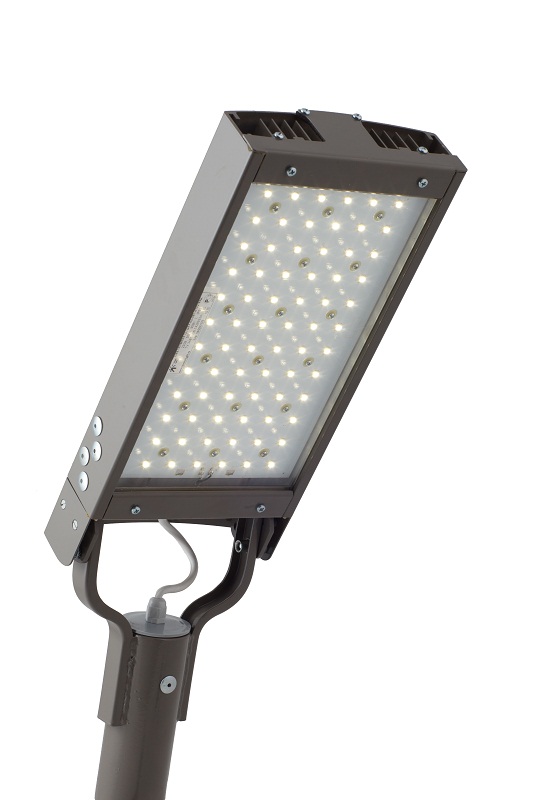 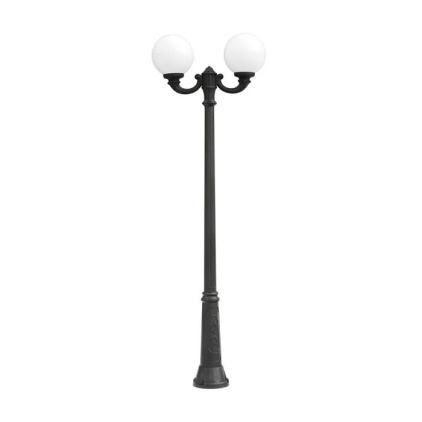 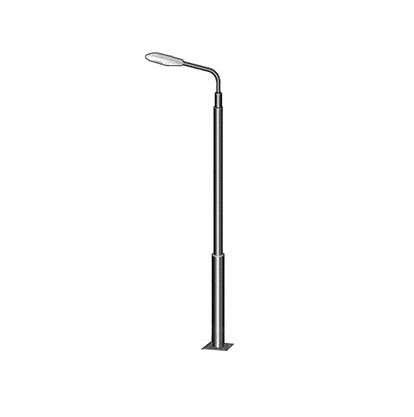 Установка скамеек Установка скамеек Установка скамеек Установка скамеек 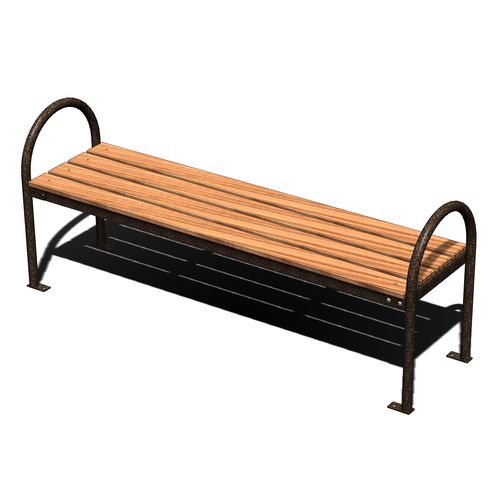 Скамья без спинкиСкамья без спинки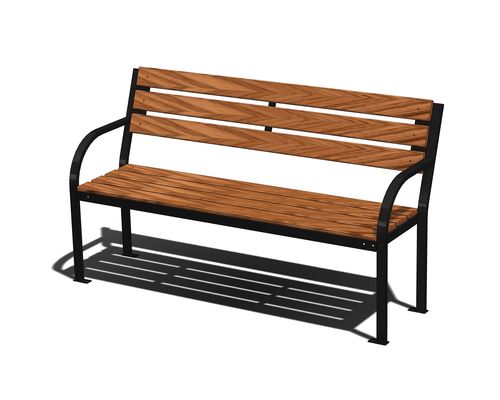 Скамья со спинкойСкамья со спинкойУстановка урнУстановка урнУстановка урнУстановка урн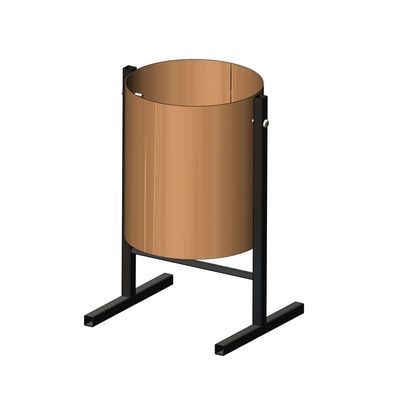 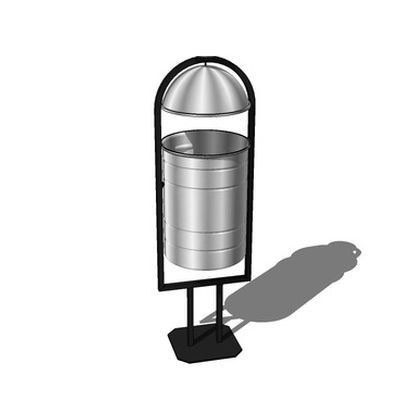 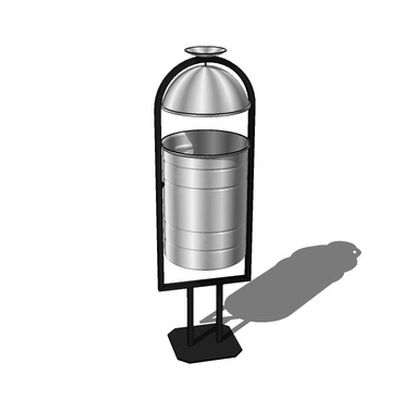 Приложение 5к муниципальной программеСтарощербиновского сельскогопоселения Щербиновского района«Формирование современной городской среды на территории Старощербиновского сельского поселения Щербиновского района»перечень общественных территорий муниципального образования Старощербиновское сельское поселение Щербиновского района, подлежащих благоустройствуперечень общественных территорий муниципального образования Старощербиновское сельское поселение Щербиновского района, подлежащих благоустройствуперечень общественных территорий муниципального образования Старощербиновское сельское поселение Щербиновского района, подлежащих благоустройствуперечень общественных территорий муниципального образования Старощербиновское сельское поселение Щербиновского района, подлежащих благоустройству№ п/пАдрес общественной территории:Год реализацииДата проведения общественныхобсуждений12341Парк культуры и отдыха.Краснодарский край, Щербиновский район, станица Старощербиновская, улица Красная, 50/1202012.02.20192Краснодарский край, Щербиновский район, станица Старощербиновская, улица Первомайская (от улицы Советов до улицы Ленина)202210.02.20203Краснодарский край, Щербиновский район, станица Старощербиновская, улица Первомайская (от улицы Советов до улицы Красная)202209.01.2020Перечень общественных территорий муниципального образования Старощербиновское сельское поселение Щербиновского района, нуждающихся в благоустройствеПеречень общественных территорий муниципального образования Старощербиновское сельское поселение Щербиновского района, нуждающихся в благоустройствеПеречень общественных территорий муниципального образования Старощербиновское сельское поселение Щербиновского района, нуждающихся в благоустройствеПеречень общественных территорий муниципального образования Старощербиновское сельское поселение Щербиновского района, нуждающихся в благоустройствеАдрес общественной территории:Адрес общественной территории:Адрес общественной территории:1Краснодарский край, Щербиновский район, станица Старощербиновская, улица Первомайская, 91/1Краснодарский край, Щербиновский район, станица Старощербиновская, улица Первомайская, 91/1Краснодарский край, Щербиновский район, станица Старощербиновская, улица Первомайская, 91/1Приложение 6к муниципальной программеСтарощербиновского сельскогопоселения Щербиновского района«Формирование современной городской среды на территории Старощербиновского сельского поселения Щербиновского района»перечень общественных территорий муниципального образования Старощербиновское сельское поселение Щербиновского района, подлежащих благоустройствуперечень общественных территорий муниципального образования Старощербиновское сельское поселение Щербиновского района, подлежащих благоустройствуперечень общественных территорий муниципального образования Старощербиновское сельское поселение Щербиновского района, подлежащих благоустройствуперечень общественных территорий муниципального образования Старощербиновское сельское поселение Щербиновского района, подлежащих благоустройству№ п/пАдрес общественной территории:Год реализацииДата проведения общественныхобсуждений12341Благоустройство общественной территории.Краснодарский край, Щербиновский район, станица Старощербиновская, улица Чкалова, 130*20203Благоустройство общественной территории.Краснодарский край, Щербиновский район, станица Старощербиновская, ул. Красная, 84*20204Краснодарский край, Щербиновский район, станица Старощербиновская,улица Красная, 80*20225Краснодарский край, Щербиновский район, станица Старощербиновская,улица Советов, 93*2022Краснодарский край, Щербиновский район, станица Старощербиновская,улица Советов, 83*2022